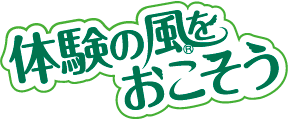 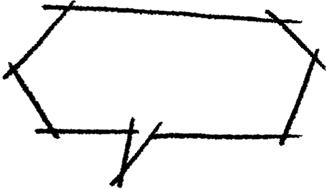 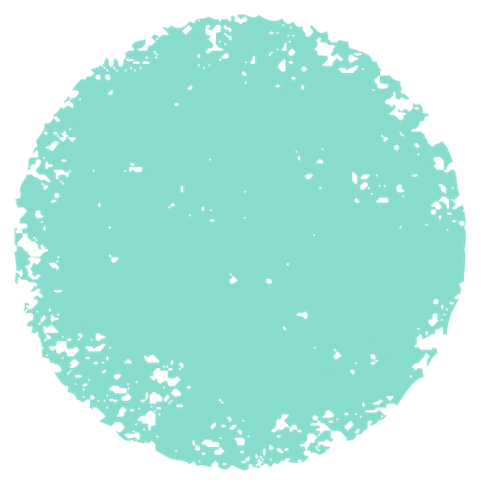 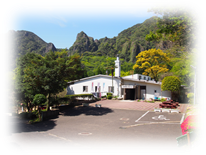 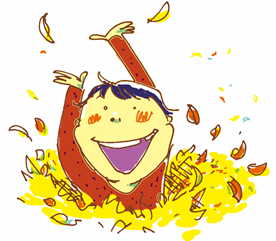 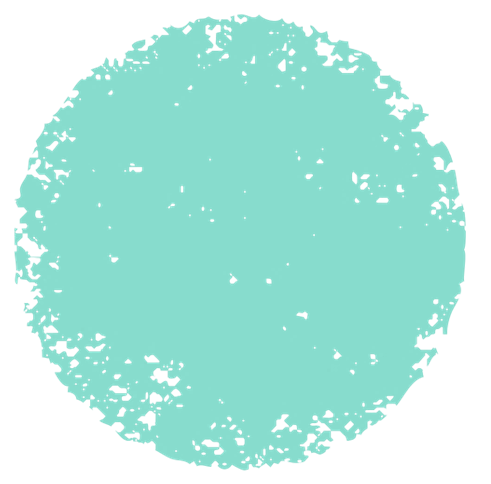 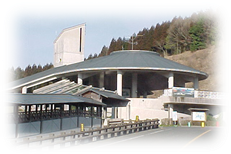 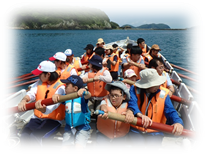 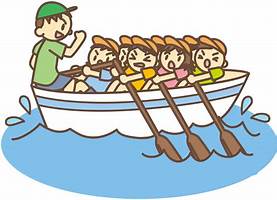 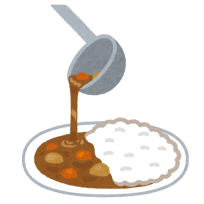 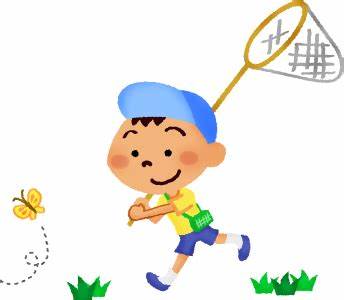 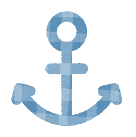 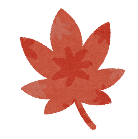 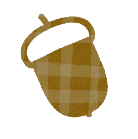 住所〒〒〒〒〒期日《希望日に〇をつけてください》※複数希望の場合は、参加する全てに〇をつけて、各施設へお申込みください　　　北　山：10月２日（日）　　　黒　髪：１０月１０日（月）　　　波戸岬10月１６日（日）《希望日に〇をつけてください》※複数希望の場合は、参加する全てに〇をつけて、各施設へお申込みください　　　北　山：10月２日（日）　　　黒　髪：１０月１０日（月）　　　波戸岬10月１６日（日）代表者電話番号自宅期日《希望日に〇をつけてください》※複数希望の場合は、参加する全てに〇をつけて、各施設へお申込みください　　　北　山：10月２日（日）　　　黒　髪：１０月１０日（月）　　　波戸岬10月１６日（日）《希望日に〇をつけてください》※複数希望の場合は、参加する全てに〇をつけて、各施設へお申込みください　　　北　山：10月２日（日）　　　黒　髪：１０月１０日（月）　　　波戸岬10月１６日（日）代表者電話番号携帯期日《希望日に〇をつけてください》※複数希望の場合は、参加する全てに〇をつけて、各施設へお申込みください　　　北　山：10月２日（日）　　　黒　髪：１０月１０日（月）　　　波戸岬10月１６日（日）《希望日に〇をつけてください》※複数希望の場合は、参加する全てに〇をつけて、各施設へお申込みください　　　北　山：10月２日（日）　　　黒　髪：１０月１０日（月）　　　波戸岬10月１６日（日）参　加　者　名参　加　者　名参　加　者　名年齢性別生年月日生年月日食物アレルギー備考ふりがなふりがなふりがなＳ・Ｈ・Ｒ年　　　月　　　日Ｓ・Ｈ・Ｒ年　　　月　　　日なしあり【　　　　　　　　　　　　】Ｓ・Ｈ・Ｒ年　　　月　　　日Ｓ・Ｈ・Ｒ年　　　月　　　日なしあり【　　　　　　　　　　　　】ふりがなふりがなふりがなＳ・Ｈ・Ｒ年　　　月　　　日Ｓ・Ｈ・Ｒ年　　　月　　　日なしあり【　　　　　　　　　　　　】Ｓ・Ｈ・Ｒ年　　　月　　　日Ｓ・Ｈ・Ｒ年　　　月　　　日なしあり【　　　　　　　　　　　　】ふりがなふりがなふりがなＳ・Ｈ・Ｒ年　　　月　　　日Ｓ・Ｈ・Ｒ年　　　月　　　日なしあり【　　　　　　　　　　　　】Ｓ・Ｈ・Ｒ年　　　月　　　日Ｓ・Ｈ・Ｒ年　　　月　　　日なしあり【　　　　　　　　　　　　】ふりがなふりがなふりがなＳ・Ｈ・Ｒ年　　　月　　　日Ｓ・Ｈ・Ｒ年　　　月　　　日なしあり【　　　　　　　　　　　　】Ｓ・Ｈ・Ｒ年　　　月　　　日Ｓ・Ｈ・Ｒ年　　　月　　　日なしあり【　　　　　　　　　　　　】ふりがなふりがなふりがなＳ・Ｈ・Ｒ年　　　月　　　日Ｓ・Ｈ・Ｒ年　　　月　　　日なしあり【　　　　　　　　　　　　】Ｓ・Ｈ・Ｒ年　　　月　　　日Ｓ・Ｈ・Ｒ年　　　月　　　日なしあり【　　　　　　　　　　　　】